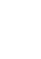 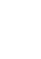 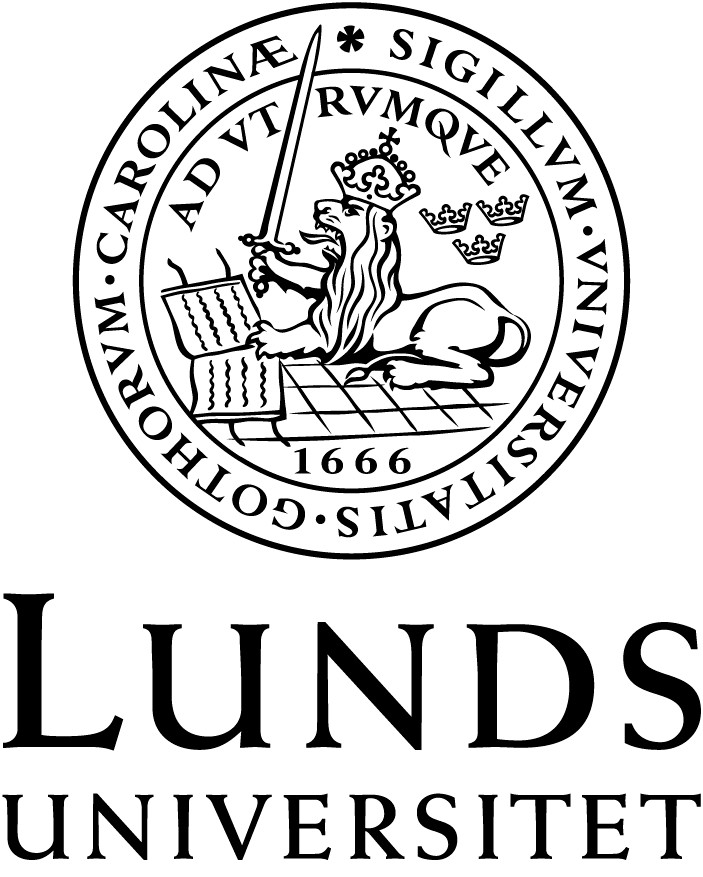 Språk-  och litteraturcentrumItalienskaLitteraturlista förITAA02,  italienska,  fortsättningskurs,   31-60 högskolepoängFastställd  2011-06-09  av Lärarkollegium   3 för att gälla från HT11.Referenslitteratur   för samtliga  delkurserNorstedts  italiensk-svenska   ordbok.Norstedts  svensk-italienska   ordbok.Någon  enspråkig  italiensk  ordbok,  som t.ex.Lo ZINGARELLI.   Vocabolario  della lingua  italiana,  ellerIl GARZANTI,  Vocabolario  della lingua  italianaDelkurs  1. Den skrivna  italienskan,  7,5 högskolepoäng:Obligatorisk  kurslitteratur:DARDANO,  M., Nuovo  manualetto  di linguistica  italiana,  Zanichelli,  2005.PATOTA,  G., Grammatica  di riferimento  dell’italiano  contemporaneo.,   Garzanti,  2006.Referenslitteratur:GRAFFI,  G., SCALISE,  S.: Le lingue  e il linguaggio.  Introduzione  alla linguistica.  Il Mulino,  2003. RENZI,  L., SALVI,  G., & CARDINALETTI,   A.: Grande  grammatica  italiana  di consultazione, Volumi  I (1988),  II (1991),  III (1995).  Il Mulino.SALVI,  G. & VANELLI,  L., Nuova  grammatica  italiana.  Il Mulino,  2004.Delkurs  2. Den talade  italienskan,  7,5 högskolepoäng:Obligatorisk  kurslitteratur:DARDANO,  M., Nuovo  manualetto  di linguistica  italiana,  Zanichelli,  2005.ReferenslitteraturGRAFFI,  G., SCALISE,  S.: Le lingue  e il linguaggio.  Introduzione  alla linguistica.  Il Mulino,  2003. RAMORINO,  N., Nuovo  corso di dizione.  Con CD Audio, De Vecchi,  2005.1Delkurs  3. Text och litteraturhistoria,   7,5 högskolepoäng:Obligatorisk  kurslitteratur:GOLDONI,  Carlo, La Locandiera  (valfritt  förlag).MANZONI,  Alessandro,  I promessi  sposi. Urval som bestäms  av läraren.COLLODI,  Carlo, Le avventure  di Pinocchio:  storia di un burrattino.  (ed. 1968, 2000) Einaudi tascabili.DELEDDA,  Grazia,  Elias Portolu.  (ed. 1998) MondadoriSamt läses obligatoriskt:Ett kompendium  i litteraturhistoria   som tillhandahålls  av läraren.ReferenslitteraturBALBONI,  P. E., Biguzzi  A. Letteratura  italiana  per stranieri.  Guerra  Edizioni.  2009. ISBN:8855700960FERRONI,  G., Storia  della letteratura  italiana,  Vol II-III/Storia  e testi della letteratura  italiana,  VolV-VIII,  2003, Mondadori.Delkurs  4. Kultur,  samhälle  och historia,  7,5 högskolepoäng.Obligatorisk  kurslitteratur:BARTALASI-GRAF,   D. L´Italia  dal fascismo  ad oggi: percorsi  paralleli  nella storia, nella letteratura  e nel cinema.  Guerra,  2005.Ett skönlitterärt  verk som väljes i samråd  med läraren. Obligatoriskt  material  som delas ut av läraren.ReferenslitteraturGINSBORG,  P. L'Italia  del tempo  presente.  Famiglia,  società  civile,  Stato. 1980-1996,  Einaudi,2007.PROCACCI,  G. Storia degli italiani,  vol. II, Laterza,  2006.2